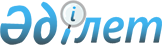 О проекте Закона Республики Казахстан "О внесении изменений в Закон Республики Казахстан "О Высшем Судебном Совете Республики Казахстан"Постановление Правительства Республики Казахстан от 28 ноября 2016 года № 746      Правительство Республики Казахстан ПОСТАНОВЛЯЕТ:

      внести на рассмотрение Мажилиса Парламента Республики Казахстан проект Закона Республики Казахстан «О внесении изменений в Закон Республики Казахстан «О Высшем Судебном Совете Республики Казахстан».Проект ЗАКОН

РЕСПУБЛИКИ КАЗАХСТАН О внесении изменений в Закон Республики Казахстан 

«О Высшем Судебном Совете Республики Казахстан»      Статья 1. Внести в Закон Республики Казахстан от 4 декабря 2015 года «О Высшем Судебном Совете Республики Казахстан» (Ведомости Парламента Республики Казахстан, 2015 г., № 23-II, ст. 173, 2016 г., № 7-I, ст. 50) следующие изменения:

      в подпункте 5) пункта 1 статьи 3:

      абзацы второй, третий, четвертый и пятый изложить в следующей редакции:

      «рассматривает вопросы освобождения от занимаемых должностей судей местных и других судов в случаях реорганизации, упразднения суда, уменьшения числа судей соответствующего суда, если они не дают согласия на занятие вакантной должности судьи в другом суде, а также в случае отказа судьи от перевода в другой суд, на другую специализацию в случае, предусмотренном подпунктом 4) пункта 1 статьи 44 Конституционного закона Республики Казахстан «О судебной системе и статусе судей Республики Казахстан»;

      рассматривает вопросы освобождения от занимаемых должностей председателей, председателей судебных коллегий местных и других судов в случаях реорганизации, упразднения суда, истечения срока полномочий, если они не дают согласия на занятие вакантной должности судьи в другом суде, а также в случае отказа председателя суда, председателя судебной коллегии от перевода в другой суд, на другую специализацию в случае, предусмотренном подпунктом 4) пункта 1 статьи 44 Конституционного закона Республики Казахстан «О судебной системе и статусе судей Республики Казахстан»;

      рассматривает вопросы освобождения от занимаемых должностей судей Верховного Суда в случае уменьшения числа судей Верховного Суда, если они не дают согласия на занятие вакантной должности судьи в другом суде, а также в случае отказа судьи Верховного Суда от перевода в другой суд, на другую специализацию в случае, предусмотренном подпунктом 4) пункта 1 статьи 44 Конституционного закона Республики Казахстан «О судебной системе и статусе судей Республики Казахстан»;

      рассматривает вопросы освобождения от занимаемых должностей председателей судебных коллегий Верховного Суда в случаях истечения срока полномочий, если они не дают согласия на занятие вакантной должности судьи в другом суде, а также в случае отказа председателя судебной коллегии Верховного Суда от перевода в другой суд, на другую специализацию в случае, предусмотренном подпунктом 4) пункта 1 статьи 44 Конституционного закона Республики Казахстан «О судебной системе и статусе судей Республики Казахстан»;»; 

      абзац седьмой исключить;

      в статье 17:

      абзац третий пункта 2 изложить в следующей редакции:

      «Заключение пленарного заседания соответствующего областного суда или Верховного Суда носит рекомендательный характер и представляется кандидатом в Совет.»;

      абзац второй пункта 3 изложить в следующей редакции:

      «Заключение пленарного заседания Верховного Суда носит рекомендательный характер и представляется кандидатом в Совет.»; 

      пункт 4 изложить в следующей редакции: 

      «4. Участники конкурса на должность председателя и судьи районного суда после подачи документов в Совет должны получить заключения Совета по взаимодействию с судами и пленарного заседания областного суда по месту жительства или работы.

      Участники конкурса на должность судьи областного суда после подачи документов в Совет должны получить заключения Совета по взаимодействию с судами и пленарного заседания областного суда по месту жительства или работы.

      В случае, если участники конкурса на должность судьи областного суда работают или проживают в том же регионе, в котором находится суд, на должность судьи которого они претендуют, получение повторного заключения пленарного заседания областного суда не требуется. 

      Заключения Совета по взаимодействию с судами и пленарного заседания областного суда носят рекомендательный характер.

      Участники конкурса на должность судьи Верховного Суда после подачи документов в Совет должны также получить заключение Совета по взаимодействию с судами по месту жительства или работы. Заключение Совета по взаимодействию с судами носит рекомендательный характер.».

      Статья 2. Настоящий Закон вводится в действие по истечении десяти календарных дней после дня его первого официального опубликования.       Президент

      Республики Казахстан 
					© 2012. РГП на ПХВ «Институт законодательства и правовой информации Республики Казахстан» Министерства юстиции Республики Казахстан
				Премьер-Министр 

Республики КазахстанБ. Сагинтаев